Le samedi 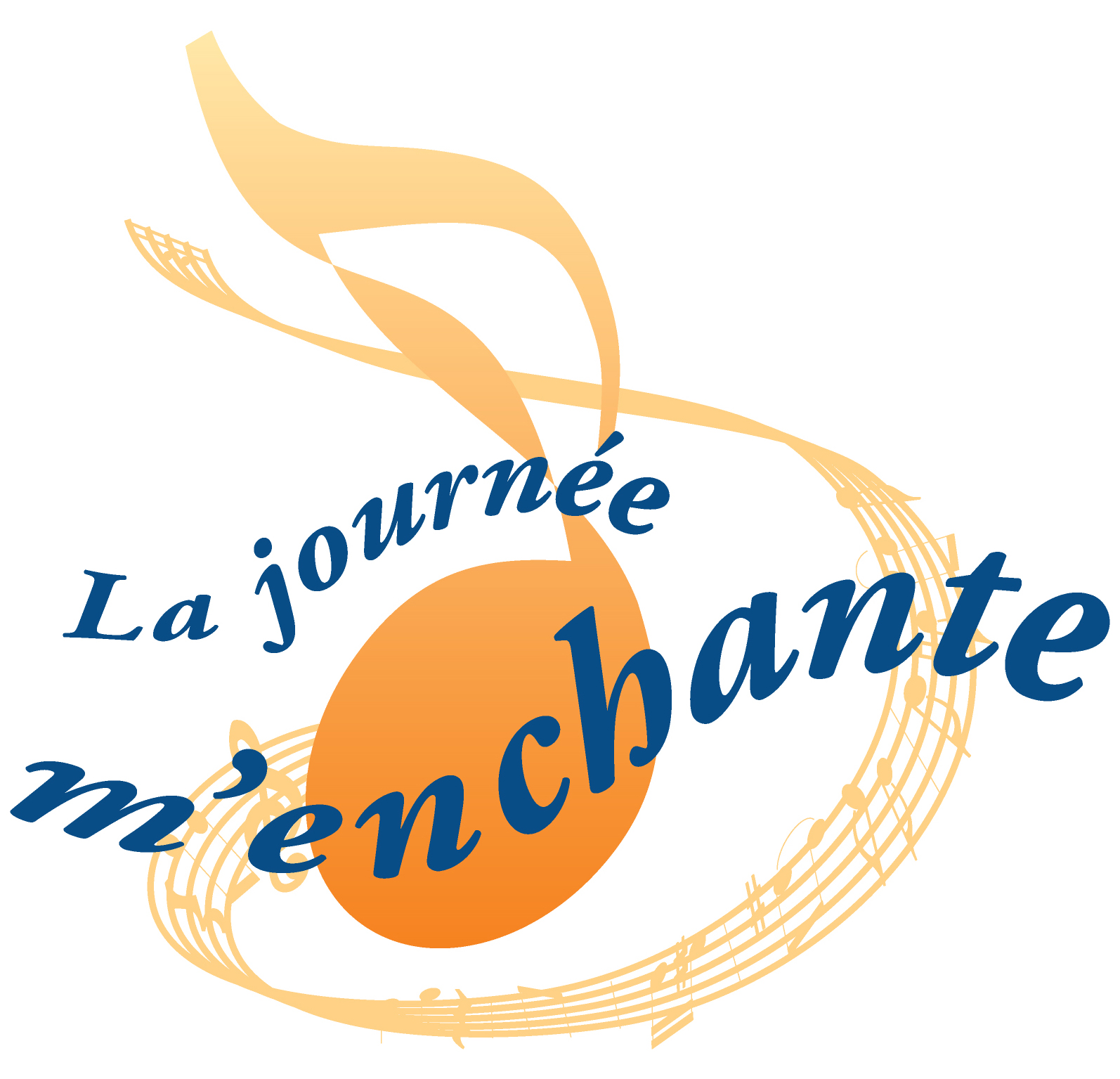 3 février 2024 Vous êtes invités à venir chanter avec nous!Quand : ________Où : ___________ Les souvenirs et les sourires seront au rendez-vous,joignez-vous à nous!La 17e édition de La journée m'enchante s’organise à travers tout le Québec, Canada, en France, en Belgique, en Italie, sur l’ile de La Réunion, au Costa Rica, en Guadeloupe, en Martinique, au Sénégal et ailleurs sur la planète. Un événement à ne pas manquer!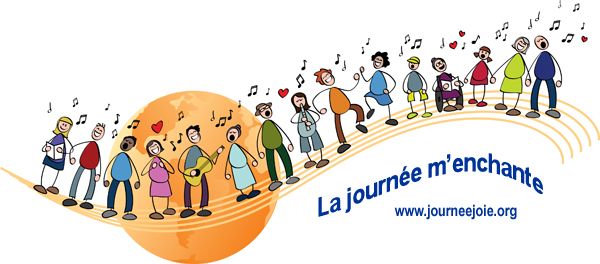 